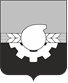 АДМИНИСТРАЦИЯ ГОРОДА КЕМЕРОВОПОСТАНОВЛЕНИЕот____________ №____________О внесении изменений в постановление администрации города Кемерово от 19.04.2017 № 944 «О размещении нестационарных объектов для организации обслуживания зон отдыха населения»В соответствии с положением о порядке и условиях размещения видов объектов, указанных в пунктах 19, 23 - 25  перечня видов объектов, утвержденного постановлением Правительства Российской Федерации от 03.12.2014 № 1300 «Об утверждении перечня видов объектов, размещение которых может осуществляться на землях или земельных участках, находящихся в государственной или муниципальной собственности, без предоставления земельных участков и установления сервитутов», на землях и земельных участках, находящихся в государственной или муниципальной собственности, без предоставления земельных участков и установления сервитутов, публичного сервитута, утвержденным постановлением Коллегии Администрации Кемеровской области от 01.07.2015 № 213, руководствуясь статьей 45 Устава города КемеровоВнести в постановление администрации города Кемерово от 19.04.2017 
№ 944 «О размещении нестационарных объектов для организации обслуживания зон отдыха населения» (далее – постановление) следующие изменения:  Раздел «Центральный район» приложения № 1 к постановлению дополнить пунктом 20 следующего содержания:«                                                                                                                     ».Комитету по работе со средствами массовой информации администрации города Кемерово (Н.Н. Горбачевой) обеспечить официальное опубликование настоящего постановления. Контроль за исполнением настоящего постановления возложить на первого заместителя Главы города Д.В. Анисимова. Глава города                                                                                       И.В. Середюкул. Кироваул. Кироваул. Кироваул. Кироваул. Кироваул. Кирова20.ул. Кирова, 39 
(в границах земельного участка с кадастровым номером 42:24:0101049:7694) 324палатки и лотки, размещаемые в целях организации сезонных ярмарок, на которых осуществляется реализация продуктов питания и сельскохозяйственной продукцииярмарка мёда01.08. – 31.08.